JC-A9精湛型卡尔费休微量水分测定仪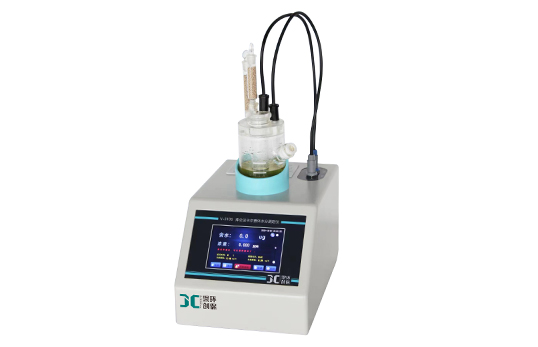 产品介绍聚创环保JC-A9卡尔费休库仑法水分测定仪采用5.7寸电容高清彩色触摸屏，反应速度快，像手机一样简单操作，操作界面简单直观，导航式操作方式，降低学习成本，上手更快。独特的电路和程序设计，具有精度高、电解速度快、平衡时间短、空白扣除准确、分析结果准确可靠等优点。▶ 检测精度可达ppm级别；▶ 多种终点判断方式，确保结果精准可靠▶ 内置中英文界面，更适合国际化机构使用▶ 自动漂移检测技术，可以及时扣除环境及载气中的水分二、产品特点不受环境影响，自动漂移监测系统自动检测环境漂移，可以精准自动扣除，确保水分检测结果不收到环境和搅拌速度的影响；连接卡氏加热炉也可以自动检测载气中的水分并且扣除，进一步降低对载气的要求，降低用户使用成本；多种终点判断方式，适用各种试剂内置多种终点判断方式：相对漂移；相对漂移+时间；测量电位+相对漂移；测量电位+时间等多种终点判断方式，可以让用户根据环境以及样品等情况选择合适的终点判断方式。采用动态漂移算法判断终点，不受环境的影响，即使在高温高湿地区也可放心使用；可对终点电位进行设置，适用于不同厂家，不同型号的卡尔费休试剂。系统内置多种方法，结果单位自定义系统内置5种方法，自带8种公式，适用于各类固体、液体、气体等样品；测量结果自动计算，包括百分比，ppm，mg等；符合GLP的实验记录，包括测定时间、含水量、百分比，系统时间、操作员等；精心选择各类工业级进口元器件，保证仪器的可靠性内部元器件均采用进口大厂工业级元器件，保证仪器的稳定性和可靠性电容触摸屏，导航菜单操作更方便仪器采用电容式触摸屏区别于传统的电阻触摸屏，触摸更灵敏操作更简单；导航式菜单，功能选项一目了然，仪器使用上手快。显示内容更全面，更直观同时在线显示水含量、 测定时间、 PPM、 百分含量、 电解电流 、电位、 系统时间，滴定过程可显示三种曲线，实验过程一目了然可以及时发现问题；电解电流无极调节，测试结果可校正电解电流0-500mA，可自定义调节，最大可达500mA，电解速率最大可达2.8mg/min。测试结果，可根据标定结果，填入校正系数后自动校准。三、产品参数聚创环保为您提供全面的技术支持和完善的售后服务！详情咨询：0532-67705302名称参数型号JC-A9台测量范围1μg ---200mg水；相对水分含量：1ppm-100%,显示精度0.001ppm测量速度2.8mg H2O/min（最大）个测量精度2μg(10μg—1000μg H2O); ≤0.2%（水含量>1000μg H2O）不含进样误差分辨率0.01μg H2O重复性≥99.3%(500ug水)延时滴定0-9999秒电解电流0-500mA 无极调节分辨率0.01μg H2O电解电极铂金带隔膜电解时间0-9999自定义 (0为不限制电解时间)特色功能5种方法可选，8种计算公式，样品单位ppm，%，mg/L，mg/kg可以随意切换数据存储1000条显示屏幕5.7寸电容触摸屏校准功能是数据打印内置热敏打印机使用环境温度+5 ~ +40℃；湿度<80%电源110-250V 50Hz仪器尺寸495x330x325mm